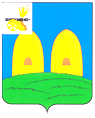 АДМИНИСТРАЦИЯПРИГОРЬЕВСКОГО СЕЛЬСКОГО ПОСЕЛЕНИЯРОСЛАВЛЬСКОГО РАЙОНАСМОЛЕНСКОЙ ОБЛАСТИП О С Т А Н О В Л Е Н И Еот 12.03.2020  № 32О внесении изменения в Реестр муниципальных услуг, оказываемых Администрацией Пригорьевского сельского поселения Рославльского района Смоленской области, утвержденный постановлением Администрации Пригорьевского сельского поселения Рославльского района      Смоленской     области    от 17.03.2017 г.  № 7	 В целях открытости и общедоступности информации по предоставлению муниципальных услуг населению Пригорьевского сельского поселения Рославльского района Смоленской области, в соответствии с Федеральным законом от 6 октября 2003 года № 131-ФЗ «Об общих принципах организации местного самоуправления в Российской Федерации», Федеральным законом от 27 июля 2010 года № 210-ФЗ «Об организации предоставления государственных и муниципальных услуг», распоряжением Правительства Российской Федерации от 25.04. 2011 № 729-р «Об утверждении перечня услуг, оказываемых государственными и муниципальными учреждениями и другими организациями, в которых размещается государственное задание (заказ) или муниципальное задание (заказ), подлежащих включению в реестры государственных или муниципальных услуг и предоставляемых в электронной форме», порядком формирования и ведения реестра муниципальных услуг, утвержденным постановлением Администрации Пригорьевского сельского поселения Рославльского района Смоленской области от 29.07.2011 № 18,Администрация Пригорьевского сельского поселения Рославльского района Смоленской областип о с т а н о в л я е т:         1. Внести в Реестр муниципальных услуг, оказываемых  Администрацией Пригорьевского сельского поселения Рославльского района Смоленской области, утвержденный постановлением Администрации Пригорьевского сельского поселения Рославльского района Смоленской области  от 17.03.2017 г.  № 7 «Об утверждении Реестра муниципальных услуг, оказываемых Администрацией Пригорьевского сельского поселения Рославльского района Смоленской области» (в редакции постановления от 25.04.2018 г. № 132, от 17.05.2018 г. №163, от 26.02.2019 г. №11, от 06.08.2019 №40) дополнив его строкой 22 следующей редакции:         2. Настоящее постановление подлежит обнародованию путем размещения на официальном сайте Администрации Пригорьевского сельского поселения Рославльского района Смоленской области в сети «Интернет».         3. Контроль исполнения настоящего постановления оставляю за собой.Глава муниципального образования Пригорьевского сельского поселенияРославльского района Смоленской области                                 Г.Л.Афанасенкова                                                                                                                                      Утвержденпостановление Администрации Пригорьевского сельского поселенияРославльского района Смоленской областиот 17.03.2017 г.  № 7Реестрмуниципальных услуг, оказываемых Администрацией Пригорьевского сельского поселения Рославльского района Смоленской области(в редакции постановления от 25.04.2018 №133, от 17.05.2018 №163, от 26.02.2019 №11, от 06.08.2019 №40, от 12.03.2020 №32)22Об утверждении    Административного регламента предоставления муниципальной услуги «Согласование схемы движения транспорта и пешеходов на период проведения работ на проезжей части»1. Конституцией Российской Федерации;2. Градостроительным кодексом Российской Федерации;3. Федеральным законом от 10.12.1995 № 196-ФЗ «О безопасности дорожного движения»;4. Федеральным законом от 08.11.2007 № 257-ФЗ «Об автомобильных дорогах и о дорожной деятельности в Российской Федерации и о внесении изменений в отдельные законодательные акты Российской Федерации»;5. Федеральным законом от 06.10.2003 № 131-ФЗ «Об общих принципах организации местного самоуправления в Российской Федерации»;6. Федеральным законом от 02.05.2006 № 59-ФЗ «О порядке рассмотрения обращений граждан Российской Федерации»;7. Федеральным законом от 27.07.2010 № 210-ФЗ «Об организации предоставления государственных и муниципальных услуг»;8. Уставом Пригорьевского сельского поселения Рославльского района Смоленской области;Администрация Пригорьевского сельского поселениябесплатноЮридическое лицо, Физическое лицо№Наименованиемуниципальной услугиНормативный акт, устанавливающий осуществление муниципальной услугиИсполнитель муниципальной услугиПлата заоказание услугиПолучатель муниципальной услуги1234561Выдача выписки из похозяйственной книги1. Конституция Российской Федерации;2. Федеральный закон от 6 октября 2003 года № 131-ФЗ «Об общих принципах организации местного самоуправления в Российской Федерации»;3. Федеральный закон от 7 июля 2003 года № 112-ФЗ «О личном подсобном хозяйстве»;4.Федеральный закон от 2 мая 2006 года  № 59 - ФЗ «О порядке рассмотрения обращений граждан Российской Федерации»;5. Федеральный закон от  9 февраля 2009 года №  8 - ФЗ  «Об обеспечении доступа  к  информации  о деятельности государственных органов и органов местного самоуправления»;6. Федеральный закон от 27 июля 2010 года № 210 - ФЗ «Об организации предоставления государственных и муниципальных услуг»;7. Федеральный закон от 27 июля 2006 года № 152 - ФЗ «О персональных данных»;8. Приказ Министерства сельского хозяйства Российской Федерации от 11 октября 2010 года № 345 «Об утверждении формы  и  порядка  ведения  похозяйственных книг органами  местного самоуправления поселений и органами местного самоуправления городских округов»;9.Приказ Федеральной регистрационной службы от 29 августа 2006 года № 146 «Об утверждении формы выписки из похозяйственной книги о наличии у гражданина права на земельный участок»;10. Устав Пригорьевского сельского поселения.Администрация Пригорьевского сельского поселениябесплатноФизическое лицо2Выдача копий правовых актов Администрации Пригорьевского сельского поселения Рославльского района Смоленской области и выписок из них1. Федеральный закон от 6 октября 2003 года № 131-ФЗ «Об общих принципах организации местного самоуправления в Российской Федерации»;2. Федеральный закон от 2 мая 2006 года № 59-ФЗ «О порядке рассмотрения обращений граждан Российской Федерации»;3.Федеральный закон от 27 июля 2010 года № 210 - ФЗ «Об организации предоставления государственных и муниципальных услуг»;4. Федеральный закон от 27 июля 2006 года № 152 - ФЗ «О персональных данных»;5. Устав Пригорьевского сельского поселения.Администрация Пригорьевского сельского поселениябесплатноФизическое  и юридическое лицо3Присвоение, изменение и аннулирование адресов на территории Пригорьевского сельского поселения Рославльского района Смоленской области1. Конституция Российской Федерации;2. Градостроительный кодекс Российской Федерации;3. Земельный Кодекс Российской Федерации4. Федеральный закон от 6 октября 2003 года № 131-ФЗ «Об общих принципах организации местного самоуправления в Российской Федерации»;5. Федеральный закон от 2 мая 2006 года № 59-ФЗ «О порядке рассмотрения обращений граждан Российской Федерации»;6.Постановление Правительства Российской Федерации от 19 ноября 2014 года № 1221 «Об утверждении Правил присвоения, изменения и аннулирования адресов»7. Устав Пригорьевского сельского поселения.Администрация Пригорьевского сельского поселениябесплатноФизическое лицо,юридическое лицо4Предоставление информации о порядке предоставления жилищно-коммунальных услуг населению1. Жилищный кодекс Российской Федерации;2. Федеральныйзакон  от 2 мая 2006 года № 59 - ФЗ «О порядке рассмотрения обращений граждан Российской Федерации»;3. Федеральныйзакон от 27 июля 2010 года № 210 - ФЗ «Об организации предоставления государственных и муниципальных услуг»;4.Распоряжение Правительства Российской Федерации от 17 декабря 2009года № 1993 - р «Об утверждении сводного перечня первоочередных государственных и муниципальных услуг, предоставляемых в электронном виде»;5. Постановление Правительства Российской Федерации от 23 мая 2006 года   № 307 «О порядке предоставления коммунальных услуг гражданам»;6. Устав Пригорьевского сельского поселения	Администрация Пригорьевского сельского поселениябесплатноФизическое лицо5Принятие на учет граждан в качестве нуждающихся в жилых помещениях, предоставляемых по договорам социального найма1.Гражданскийкодекс Российской Федерации;1. Жилищный кодекс Российской федерации;3. Федеральный закон от 2 мая 2006 года № 59 - ФЗ «О порядке рассмотрения обращений граждан Российской Федерации»;4. Федеральный закон от 25 июля 2010 года № 210 - ФЗ «Об организации предоставления государственных и муниципальных услуг»;5. Федеральный закон от 24 октября 1997 года  № 134 - ФЗ «О прожиточном минимуме в Российской Федерации»; 6. Закон Смоленской области от 13 марта 2006 года № 6 - з «О порядке ведения органами местного самоуправления муниципальных образований Смоленской области учета граждан в качестве нуждающихся в жилых помещениях, предоставляемых по договорам социального найма, на территории Смоленской области»;7. Распоряжение Администрации Смоленской области от 3 июля 2006 года № 601 - р/адм «Об утверждении Методических рекомендаций по определению органами местного самоуправления муниципальных образований Смоленской области размера дохода, приходящегося на каждого члена семьи, и стоимости имущества, находящегося в собственности членов семьи и подлежащего налогообложению, в целях признания граждан малоимущими и предоставления им по договорам социального найма жилых помещений муниципального жилищного фонда;8. Устав Пригорьевского сельского поселения.Администрация Пригорьевского сельского поселениябесплатноФизическое лицо6Заключение или изменение договоров социального найма жилых помещений1. Конституция Российской Федерации;2. Жилищный кодекс Российской Федерации;3. Гражданский кодекс Российской Федерации;4. Постановление Правительства Российской Федерации от 21.05.2005 № 315 «Об утверждении типового договора социального найма жилого помещения»;5. Федеральный закон от 6 октября 2003 года № 131-ФЗ «Об общих принципах организации местного самоуправления в Российской Федерации»; 6. Устав  Пригорьевского сельского поселения. Администрация Пригорьевского сельского поселениябесплатноФизическое лицо7Предоставление выписки из реестра муниципального имущества1. Федеральный закон от 6 октября 2003 года № 131 - ФЗ «Об общих принципах организации местного самоуправления в Российской Федерации»;2. Федеральный закон от 27 июля 2010 года № 210 - ФЗ «Об организации предоставления государственных и муниципальных услуг»;3. Приказ Минэкономразвития Российской Федерации от                        30 августа 2011 года № 424 «Об утверждении Порядка ведения органами местного самоуправления реестров муниципального имущества;4. Устав Пригорьевского сельского поселения. Администрация Пригорьевского сельского поселениябесплатноФизическое лицо, юридическое лицо8Предоставление информации об объектах недвижимого имущества, находящихся в муниципальной собственности и предназначенных для сдачи в аренду1. Гражданский кодекс Российской Федерации.2. Федеральный закон от 2 мая 2006 года № 59 - ФЗ «О порядке рассмотрения обращений граждан Российской Федерации».3. Федеральный закон от 26 июля 2006 года № 135 – ФЗ «О защите конкуренции».4. Федеральный закон от 29 июля 1998 года № 135 – ФЗ «Об оценочной деятельности в Российской Федерации».5. Федеральный закон от 27 июля 2010 года № 210 - ФЗ «Об организации предоставления государственных и муниципальных услуг».6. Приказ Федеральной антимонопольной службы от 10 февраля 2010 года       № 67  «О порядке проведения конкурсов или аукционов на право заключения договоров аренды, договоров безвозмездного пользования, договоров доверительного управления имуществом, иных договоров, предусматривающих переход прав в отношении государственного или муниципального имущества, и перечне видов имущества, в отношении которого заключение указанных договоров может осуществляться путем проведения торгов в форме конкурса».7. Решение Совета депутатов Пригорьевского сельского поселения Рославльского района Смоленской области от 22.07.2014 года № 15 «Об утверждении Положения о порядке управления и распоряжения имуществом, находящимся в муниципальной собственности  Пригорьевского сельского поселения Рославльского района Смоленской области».Администрация Пригорьевского сельского поселениябесплатноФизическое  и юридическое лицо9Признание помещения жилым помещением, жилого помещения непригодным для проживания и многоквартирного дома аварийным и подлежащим сносу или реконструкции на территории Пригорьевского сельского поселения Рославльского района Смоленской области1. Жилищный кодекс Российской Федерации;2.Постановление Правительства Российской Федерации от 28 января 2006 года № 47 «Об утверждении Положения о признании помещения жилым помещением, жилого помещения непригодным для проживания и многоквартирного дома аварийным и подлежащим сносу или реконструкции»;3. Федеральныйзакон от 27 июля 2010 года № 210 – ФЗ «Об организации предоставления государственных и муниципальных услуг».Администрация Пригорьевского сельского поселениябесплатноФизическое лицо10Выдача специальных разрешений на автомобильные перевозки тяжеловесных грузов и (или) крупногабаритных грузов по маршрутам, проходящим полностью или частично по автомобильным дорогам местного значения Пригорьевского сельского поселения Рославльского района Смоленской области и не проходящим по автомобильным дорогам федерального, регионального или  межмуниципального местного значения муниципального района, участкам таких автомобильных дорог1. Конституция Российской Федерации;2. Федеральный закон от 6 октября 2003 года № 131-ФЗ «Об общих принципах организации местного самоуправления в Российской Федерации»;3. Устав Пригорьевского сельского поселения.Администрация Пригорьевского сельского поселениябесплатноФизическое лицо, юридическое лицо11Предоставление мест для захоронения (подзахоронения) на кладбищах сельского поселения1. Федеральный закон от 6 октября 2003 года № 131-ФЗ «Об общих принципах организации местного самоуправления в Российской Федерации»;2. Устав Пригорьевского сельского поселения.Администрация Пригорьевского сельского поселениябесплатноФизическое лицо12Признание граждан малоимущими в целях принятия их на учет в качестве нуждающихся в жилых помещениях, предоставляемых по договорам социального найма1.Конституция Российской Федерации;2.Гражданский кодекс Российской Федерации;3. Жилищный кодекс Российской Федерации;4. Семейный кодекс Российской Федерации;5. Федеральный закон от 2 мая 2006 года № 59 - ФЗ «О порядке рассмотрения обращений граждан Российской Федерации»;6.Федеральный закон от 24 октября 1997 года  № 134 - ФЗ «О прожиточном минимуме в Российской Федерации»; 7. Федеральный закон от 25 июля 2010 года № 210 - ФЗ «Об организации предоставления государственных и муниципальных услуг»;9.Постановление Правительства Российской Федерации от                            20 августа 2003 года № 512 «О перечне видов доходов, учитываемых при расчете среднедушевого дохода семьи и дохода одиноко проживающего гражданина для оказания им государственной социальной помощи»;9. Закон Смоленской области от 13 марта 2006 года № 5 - з «О порядке определения в Смоленской области размера дохода, приходящегося на каждого члена семьи, и стоимости имущества, находящегося в собственности членов семьи и подлежащего налогообложению, в целях признания граждан малоимущими и предоставления им по договорам социального найма жилых помещений муниципального жилищного фонда и о порядке признания в смоленской области граждан малоимущими в целях предоставления им по договорам социального найма жилых помещений муниципального жилищного фонда»;10.Распоряжение Администрации Смоленской области от 3 июля 2006 года № 601 - р/адм «Об утверждении Методических рекомендаций по определению органами местного самоуправления муниципальных образований Смоленской области размера дохода, приходящегося на каждого члена семьи, и стоимости имущества, находящегося в собственности членов семьи и подлежащего налогообложению, в целях признания граждан малоимущими и предоставления им по договорам социального найма жилых помещений муниципального жилищного фонда»;11. Постановление Главы муниципального образования «Рославльский район» Смоленской области от 10 ноября 2008 года № 1523 «Об установлении размера дохода, приходящегося на каждого члена семьи, и стоимости имущества, находящегося в собственности членов семьи и подлежащего налогообложению, в целях признания граждан малоимущими и предоставления им по договорам социального найма жилых помещений муниципального жилищного фонда»;12.Устав Пригорьевского сельского поселения Рославльского района Смоленской области.Администрация Пригорьевского сельского поселениябесплатноФизическое лицо 13Назначение, расчет и выплата пенсии за выслугу лет лицам, замещавшим муниципальные должности, должности муниципальной службы (муниципальные должности муниципальной службы) в органах местного самоуправления муниципального образования Пригорьевского сельского поселения Рославльского района Смоленской области1. Федеральный закон от 17 декабря 2001 года № 173 - ФЗ «О трудовых пенсиях в Российской Федерации»;2. Федеральныйзакон от 2 марта 2007 года № 25 - ФЗ «О муниципальной службе в Российской Федерации»;3.Закон  Смоленской области от 29 ноября 2007 года № 121 - з «О пенсии за выслугу лет, выплачиваемой лицам, замещавшим муниципальные должности, должности муниципальной службы (муниципальные должности муниципальной службы) в Смоленской области»;4. Решение Совета депутатов Пригорьевского сельского поселения Рославльского района Смоленской области от 04.02.2011 года № 19 (в редакции решения Совета депутатов Пригорьевского сельского поселения Рославльского района Смоленской области от 12.03.2013 года № 7) «Об утверждении положения о порядке назначения и выплаты пенсии за выслугу лет лицам, замещавшим муниципальные должности, должности муниципальной службы (муниципальные должности муниципальной службы) в органах местного самоуправления Пригорьевского сельского поселения Рославльского района Смоленской области».Администрация Пригорьевского сельского поселениябесплатноФизическое лицо14Согласие на обмен муниципальными жилыми помещениями, предоставленными по договорам социального найма1.  Конституция Российской Федерации;2. Гражданский кодекс Российской Федерации; 3. Жилищный кодекс Российской Федерации;4. Федеральный закон от 29 декабря 2004 года № 189-ФЗ «О введении в действие Жилищного кодекса Российской Федерации»;  5. Постановление Правительства Российской Федерации  от 16 июня 2006 года № 378 «Об утверждении тяжелых форм хронических заболеваний, при которых невозможно совместное проживание граждан в одной квартире»;  6. Постановление Правительства Российской Федерации от 21 мая 2005 года № 315 «Об утверждении типового договора социального найма жилого помещения»;7. Постановление Правительства Российской Федерации от 28 января 2006 года  № 47 «Об утверждении положения о признании помещения жилым помещением, жилого помещения непригодным для проживания и многоквартирного дома аварийным и подлежащим сносу или реконструкции»;8. Устав Пригорьевского  сельского поселения Рославльского района Смоленской области.Администрация Пригорьевского сельского поселениябесплатноФизическое лицо, юридическое лицо15Согласие на вселение граждан в качестве проживающих совместно с нанимателем членов его семьи в муниципальное жилое помещение, предоставленное по договору социального найма1. Конституция Российской Федерации;2. Гражданский кодекс Российской Федерации;3. Жилищный кодекс Российской Федерации;4. Федеральный закон от 25 июля 2010 года № 210 - ФЗ «Об организации предоставления государственных и муниципальных услуг»;5.Устав Пригорьевского сельского поселения Рославльского района Смоленской области.Администрация Пригорьевского сельского поселениябесплатноФизическое лицо, юридическое лицо16Согласие на передачу в поднаем муниципального жилого помещения, предоставленного по договору социального найма1.  Конституция Российской Федерации;2. Гражданский кодекс Российской Федерации; 3. Жилищный кодекс Российской Федерации;4.Федеральный закон от 29 декабря 2004 года № 189 - ФЗ «О введении в действие Жилищного кодекса Российской Федерации»;  5.Постановление Правительства Российской Федерации от 16 июня 2006 года № 378 «Об утверждении тяжелых форм хронических заболеваний, при которых невозможно совместное проживание граждан в одной квартире»;  6. Постановление Правительства Российской Федерации от 21 мая 2005 года № 315 «Об утверждении типового договора социального найма жилого помещения»;7. Постановление Правительства Российской Федерации  от 28 января 2006 года № 47 «Об утверждении положения о признании помещения жилым помещением, жилого помещения непригодным для проживания и многоквартирного дома аварийным и подлежащим сносу или реконструкции»;8. Устав Пригорьевского сельского поселения Рославльского района Смоленской области.Администрация Пригорьевского сельского поселениябесплатноФизическое лицо, юридическое лицо17Предоставление объектов недвижимого имущества, находящихся в муниципальной собственности,в аренду1. Гражданский кодекс Российской Федерации.2. Федеральный закон от 29 июля 1998 года № 135 - ФЗ «Об оценочной деятельности в Российской Федерации».3. Федеральный закон от 26 июля 2006 года № 135 - ФЗ «О защите конкуренции».4. Федеральный закон от 27 июля 2010 года № 210 - ФЗ «Об организации предоставления государственных и муниципальных услуг».5. Приказ Федеральной антимонопольной службы от 10 февраля 2010 года       № 67  «О порядке проведения конкурсов или аукционов на право заключения договоров аренды, договоров безвозмездного пользования, договоров доверительного управления имуществом, иных договоров, предусматривающих переход прав в отношении государственного или муниципального имущества, и перечне видов имущества, в отношении которого заключение указанных договоров может осуществляться путем проведения торгов в форме конкурса».Администрация Пригорьевского сельского поселениябесплатноФизическое лицо, юридическое лицо18Приватизация муниципального жилищного фонда1.Федеральный закон от 27 июля 2010года №210-ФЗ №Об организации предоставления государственных и муниципальных услуг»;2.Федеральный закон от6 октября 2003года №131-ФЗ «Об общих принципах организации местного самоуправления в Российской Федерации»;3. Жилищный кодекс Российской Федерации;4. Закон Смоленской области от 13 марта 2006годла №6-з «О порядке ведения органами местного самоуправления муниципальных образований Смоленской области учета граждан в качестве нуждающихся в жилых помещениях предоставляемых по договорам социального найма на территории Смоленской области».Администрация Пригорьевского сельского поселениябесплатноФизическое лицо19Об утверждении Административного регламента по предоставлению муниципальной услуги «Предоставление муниципального имущества в безвозмездное пользование»- Гражданским кодексом Российской Федерации;- Федеральным законом от 06.10.2003 г. №131-ФЗ «Об общих принципах организации местного самоуправления в Российской Федерации»;- Федеральным законом от 02.05.2006 г. №59 – ФЗ «О порядке рассмотрения обращений граждан Российской Федерации»; - Федеральным законом от 26.07.2006 г. №135 – ФЗ «О защите конкуренции»;- решением Совета депутатов Пригорьевского сельского поселения Рославльского района Смоленской области от 22.07.2014 г. № 15 «Об утверждении Положения о порядке управления и распоряжения имуществом, находящимся в муниципальной собственности Пригорьевского сельского поселения Рославльского района Смоленской области»;Администрация Пригорьевского сельского поселениябесплатноЮридическое лицо, Физическое лицо20Об утверждении  Административного регламента  предоставления муниципальной услуги  «Предоставление письменных разъяснений в сфере применения муниципальных нормативных правовых актов органов местного самоуправления о местных налогах и сборах на территории Пригорьевского сельского поселения Рославльского района Смоленской области»1. Конституция Российской Федерации.2. Налоговый кодекс Российской Федерации.3. Федеральный закон от 2 мая . № 59-ФЗ «О порядке рассмотрения обращений граждан Российской Федерации».4. Федеральный закон от 27 июля 2010 года № 210-ФЗ «Об организации предоставления государственных и муниципальных услуг».5. Федеральный закон от 6 октября 2003 года  № 131-ФЗ «Об общих принципах организации местного самоуправления в Российской Федерации».Администрация Пригорьевского сельского поселениябесплатноЮридическое лицо, Физическое лицо21Об утверждении Административного регламента по предоставлению муниципальной услуги «Признание садового дома жилым домом и жилого дома садовым домом на территории Пригорьевского сельского поселения Рославльского района Смоленской области» 1. Жилищный кодекс Российской Федерации.2. Федеральный закон от 6 октября 2003 года  № 131-ФЗ «Об общих принципах организации местного самоуправления в Российской Федерации».3.Устав Пригорьевского сельского  поселения Рославльского района Смоленской области Администрация Пригорьевского сельского поселениябесплатноЮридическое лицо, Физическое лицо22Об утверждении    Административного регламента предоставления муниципальной услуги «Согласование схемы движения транспорта и пешеходов на период проведения работ на проезжей части»1. Конституцией Российской Федерации;2. Градостроительным кодексом Российской Федерации;3. Федеральным законом от 10.12.1995 № 196-ФЗ «О безопасности дорожного движения»;4. Федеральным законом от 08.11.2007 № 257-ФЗ «Об автомобильных дорогах и о дорожной деятельности в Российской Федерации и о внесении изменений в отдельные законодательные акты Российской Федерации»;5. Федеральным законом от 06.10.2003 № 131-ФЗ «Об общих принципах организации местного самоуправления в Российской Федерации»;6. Федеральным законом от 02.05.2006 № 59-ФЗ «О порядке рассмотрения обращений граждан Российской Федерации»;7. Федеральным законом от 27.07.2010 № 210-ФЗ «Об организации предоставления государственных и муниципальных услуг»;8. Уставом Пригорьевского сельского поселения Рославльского района Смоленской области;Администрация Пригорьевского сельского поселениябесплатноЮридическое лицо, Физическое лицо